Publicado en Málaga el 16/01/2024 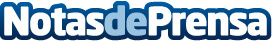 Explorando el bienestar emocional en Málaga: La psicóloga y terapeuta gestalt, Chus Bravo, ofrece apoyo integralAcudir a psicólogos no significa estar loco o enfermo, sino que implica la voluntad y el deseo de ser más feliz, crecer interiormente y hacerle frente a todo aquello que lo impidaDatos de contacto:Chus BravoPsicólogos Málaga | Psicóloga Chus Bravo674498077Nota de prensa publicada en: https://www.notasdeprensa.es/explorando-el-bienestar-emocional-en-malaga-la Categorias: Nacional Andalucia Psicología http://www.notasdeprensa.es